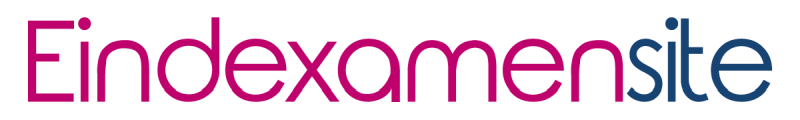 Gegevens school en contactpersoonWe sluiten een tweejarige licentie af voor Eindexamensite en maken dit schooljaar gratis gebruik van Eindexamensite. Dit schooljaar (21-22) maken we gratis gebruik van Eindexamensite.Volgend schooljaar (22-23) betalen we € 15 per examenleerling. We betalen alleen voor leerlingen in examenklassen. De gehele school behoudt echter toegang met het Entree schoolaccount.De overeenkomst wordt jaarlijks automatisch verlengd tegen de op de website vermelde kosten. De overeenkomst kan uiterlijk op 1 mei voorafgaand aan het volgende schooljaar worden opgezegd.De contactpersoon is bevoegd om namens de school deze overeenkomst aan te gaan.Akkoord en ondertekeningNaam school:Brinnummer(s) school:Naam contactpersoon:Functie contactpersoon:Mailadres contactpersoon:Telefoonnummer contactpersoon: Datum:Handtekening:
Mail dit formulier naar: aanmelden@eindexamensite.nl
Mail dit formulier naar: aanmelden@eindexamensite.nl